Native advertising aligns itself with the look and feel of its environment. Native is essentially the modern advertorial utilizing more robust content targeting.Aesthetics: Formatted like its surroundings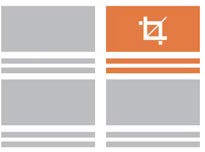 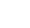 Location: Located within the feed of content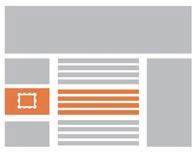 Value: Provides helpful informationDirect ResponseDrive sales from your native ad campaigns with increased brand recall and likelihood to buy.EngagementPlace your content front and center on the world’s best sites to get higher engagement.AwarenessWhen using a brand lift study, native ads drive 3x higher brand awareness and purchase intent.Reach 92% of the online population and 86% of mobile users. Native advertising drives Millennials to make purchases.It's recommended to send 5-10 images for consideration. Recommended images requirement: 1200x1200 pixels with a file size under 1 MB. See full specs at https://go.ui.marketing/product-specs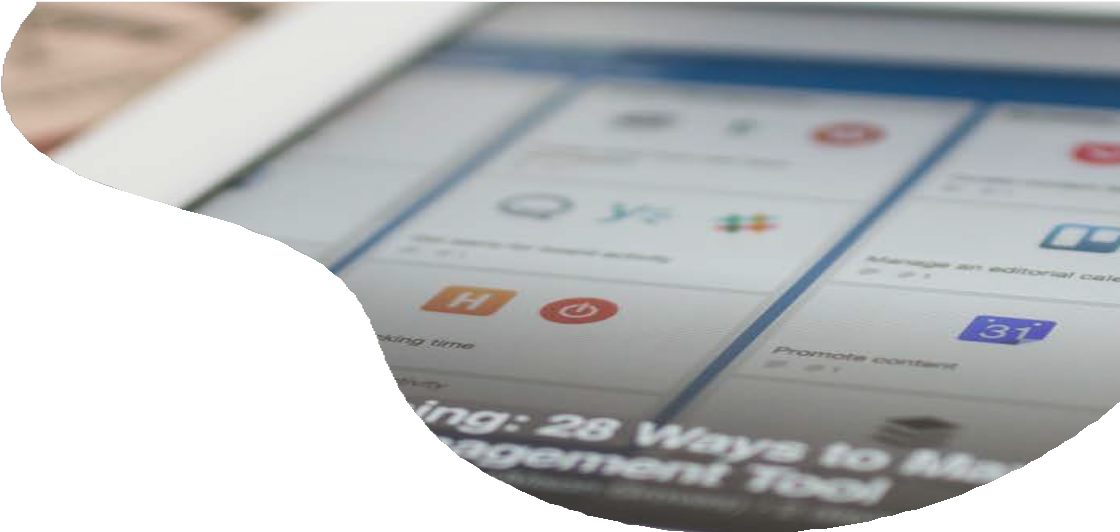 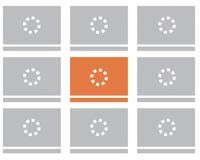 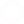 Content targeting options include:Auto, Business, Entertainment, Food, Home, Men’s Fashion, News, Sports, Travel, Women’s Fashion and Technology.